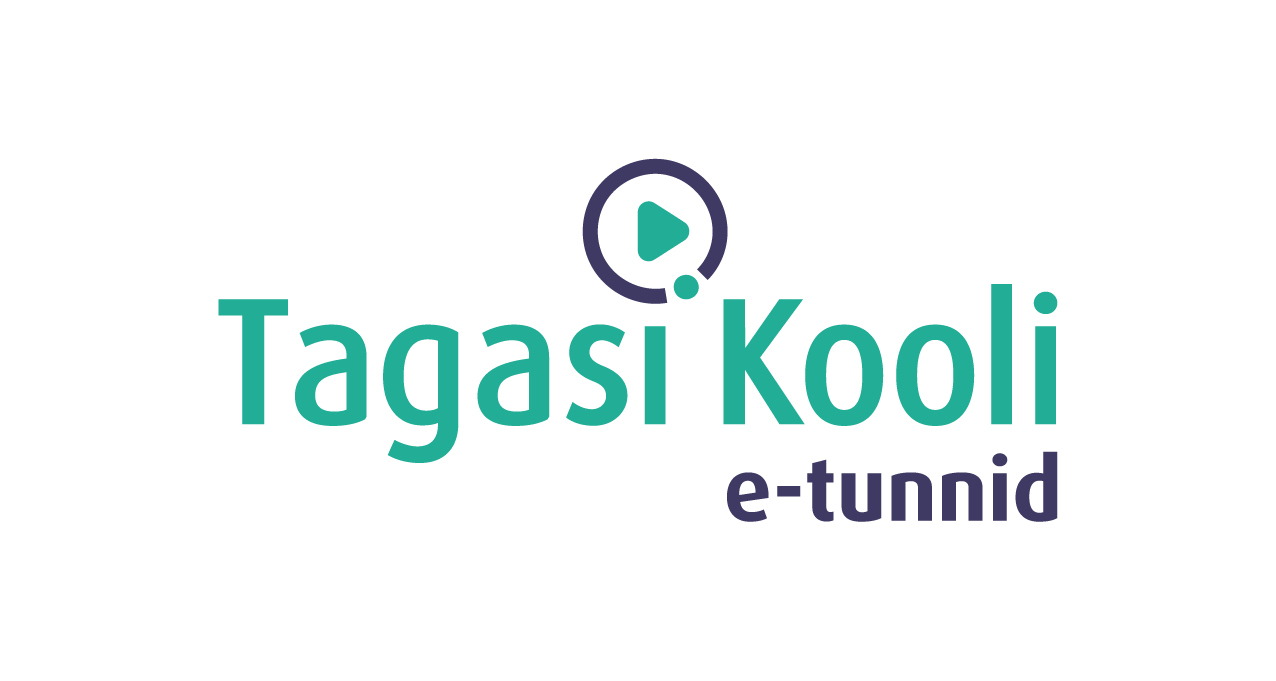 Tööleht “Mis toimub veebis kiusajaga ja mida tunneb kiusatav?”Selles e-tunnis kuuled, mis on küberkiusamine ja tunned ära küberkiusamise erinevad vormid. Mõistad, et tegemist on tõsise asjaga ja õpib märkama, sekkuma ja aitama. Lisaks saad aru, kui rasked tagajärjed võivad küberkiusamisel olla.Kasuta töölehte nii: enne otseülekannet täida lünktekstotseülekande ajal küsi esinejalt küsimusi  pärast otseülekannet tehke grupitöö  ja pange paika klassireeglid kiusamise kohtaENNE OTSEÜLEKANDE VAATAMIST TÄIDA LÜNKTEKSTTäida lünktekst küberkiusamise kohta oma mõtete ja oma sõnadega. Võrlde oma vastuseid pinginaabri omaga.
Koolikiusamine on __________________________________________________________________ _______________________ ja küberkiusamine on ________________________________________________________________________________________________________________________.Kui näen pealt, et keegi teist internetis halvasti kohtleb, siis ma ______________________________________________________________________________________________________________,sest ____________________________________________________________________________.OTSEÜLEKANDE AJAL KÜSI KÜSIMUSIEt saada vastuseid enda jaoks olulistele küsimustele, saad otseülekande ajal esinejale küsimusi esitada. Selleks ütle oma küsimus õpetajale, kes selle esinejale edastab. OTSEÜLEKANDE JÄREL TEHKE GRUPITÖÖMoodustage klassis 3-5 liikme suurused rühmad ja arutlege järgmise juhtumi üle:Grupp õpilasi filmib ja teeb pilte vahetunnis toimuvast. Et oleks, mida filmida, võetakse kellegi koridori asetatud kott, visatakse prügikasti ning jäädakse ootama, mis juhtub, kui omanik tuleb ja oma kotti otsima hakkab. Tehtud fotosid ning videoid jagatakse erinevate sotsiaalmeediakanalite kaudu.Analüüsige esmalt suuliselt ja siis pange märksõnadega kirja:Milliseid tundeid see juhtum tekitab teile, kiusajatele, kiusatavale, pealtvaatajatele?TEILE: ____________________________________________________________________ __________________________________________________________________________KIUSAJATELE:______________________________________________________________ __________________________________________________________________________KIUSATAVATELE:____________________________________________________________ __________________________________________________________________________PEALTVAATAJATELE:________________________________________________________ __________________________________________________________________________Millised peaksid olema lahendused? __________________________________________________________________________ ____________________________________________________________________________________________________________________________________________________Mida tehti valesti? Mida teha ei tohiks ja miks?__________________________________________________________________________ ____________________________________________________________________________________________________________________________________________________Muud tekkinud mõtted:__________________________________________________________________________ ____________________________________________________________________________________________________________________________________________________Nüüd esitlege oma grupi ideid klassis ka teistele gruppidele. Võrrelge oma vastuseid ja jõudke klassis kokkulepeteni, mida teie edaspidi teete, et küberkiusamist koolis ei tekiks.MEIE KLASSI KOKKULEPPED KÜBERKIUSAMISE KOHTA